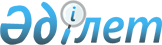 О признании утратившими силу некоторых решений районного маслихатаРешение Теректинского районного маслихата Западно-Казахстанской области от 25 февраля 2015 года № 25-8      Примечание РЦПИ.

      В тексте документа сохранена пунктуация и орфография оригинала.

      В целях приведения нормативных правовых актов районного маслихата в соответствии с законодательными актами Республики Казахстан Теректинский районный маслихат РЕШИЛ:

      1. Признать утратившими силу решения Теректинского районного маслихата согласно приложения.

      2. Данное решение направить на опубликование в средствах массовой информации.

      3. Решение вступает в силу с момента подписания.

      1. Решение Теректинского районного маслихата "О районном бюджете на 2014-2016 годы" от 25 декабря 2013 года № 17-2, зарегистрированное в Реестре государственных нормативных правовых актов за №3398 (опубликованное 24 января 2014 года, 31 января 2014 года в газете "Теректі жаңалығы-Теретинская новь" в №№3-4, №№5-6);

      2. Решение Теректинского районного маслихата "О внесении изменении в решение Теректинского районного маслихата от 25 декабря 2013 года №17-2 "О районном бюджете на 2014-2016 годы" от 5 февраля 2014 года №18-1, зарегистрированное в Реестре государственных нормативных правовых актов за №3430 (опубликованное 14 марта 2014 года, 21 марта 2014 года, 28 марта 2014 года, 4 апреля 2014 года в газете "Теректі жаңалығы-Теретинская новь" в №12, №13, №14, №15);

      3. Решение Теректинского районного маслихата "О внесении изменении и дополнений в решение Теректинского районного маслихата от 25 декабря 2013 года №17-2 "О районном бюджете на 2014-2016 годы" от 29 апреля 2014 года №20-1, зарегистрированное в Реестре государственных нормативных правовых актов за №3523 (опубликованное 23 мая 2014 года, 6 июня 2014 года, 20 июня 2014 года, 26 июня 2014 года, 3 июля 2014 года в газете "Теректі жаңалығы-Теретинская новь" в №24, №25, №27, №28, №29);

      4. Решение Теректинского районного маслихата "О внесении изменении в решение Теректинского районного маслихата от 25 декабря 2013 года №17-2 "О районном бюджете на 2014-2016 годы" от 20 августа 2014 года №22-4, зарегистрированное в Реестре государственных нормативных правовых актов за №3628 (опубликованное 5 сентября 2014 года в газете "Теректі жаңалығы-Теретинская новь" в №38);

      5. Решение Теректинского районного маслихата "О внесении изменении и дополнения в решение Теректинского районного маслихата от 25 декабря 2013 года №17-2 "О районном бюджете на 2014-2016 годы" от 8 октября 2014 года №23-1, зарегистрированное в Реестре государственных нормативных правовых актов за №3664 (опубликованное 31 октября 2014 года, 7 ноября 2014 года, 21 ноября 2014 года, 28 ноября 2014 года года года в газете "Теректі жаңалығы-Теретинская новь" в №46, №47, №49, №50);

      6. Решение Теректинского районного маслихата "О внесении изменении и дополнений в решение Теректинского районного маслихата от 25 декабря 2013 года №17-2 "О районном бюджете на 2014-2016 годы" от 22 декабря 2014 года №24-1, зарегистрированное в Реестре государственных нормативных правовых актов за №3734 (опубликованное 9 января 2015 года, 16 января 2015 года, 23 января 2015 года в газете "Теректі жаңалығы-Теретинская новь" в №1, №2, №№3-4).


					© 2012. РГП на ПХВ «Институт законодательства и правовой информации Республики Казахстан» Министерства юстиции Республики Казахстан
				
      Председатель сессии

М. Зайнуллин

      Секретарь районного маслихата

А. Нургалиев
Приложение
к решению районного
маслихата № 25-8 от
25 февраля 2015 года